Vse, kar naj bi bilo zapisano v tvojem zvezku, je v okvirčku.ALI SI ŽE MOJSTER?Cilj današnje ure je, da učenec/učenka:utrjuje in ponavlja sklop Pitagorov izrek.Ponovitev: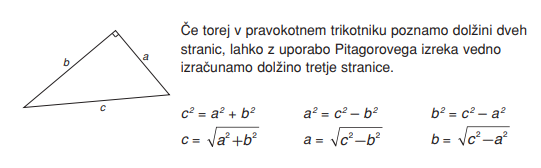 Kratka ponovitev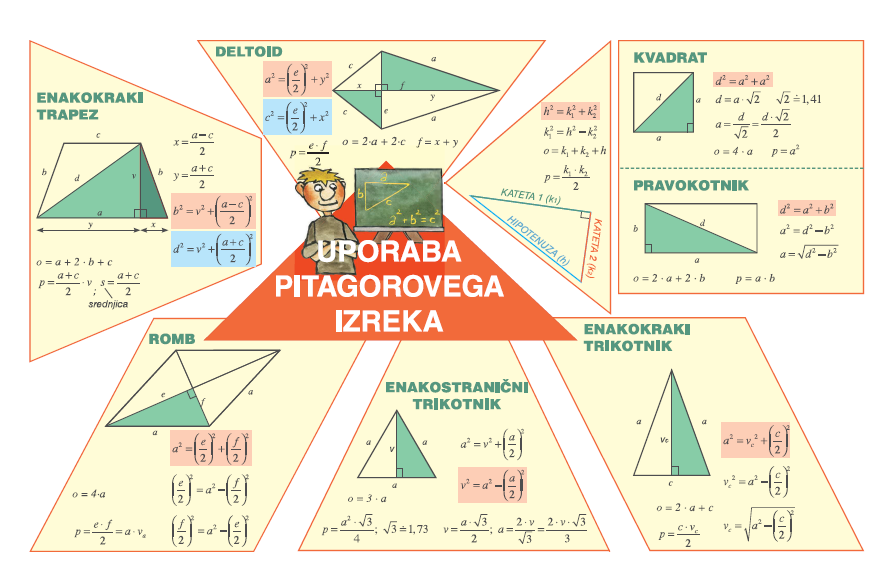 Zapis v zvezek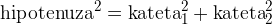 Reši naloge:Z * sta označeni zahtevnejši nalogi.R:naloga:c = 10 cma = 17,3 cmc = 25 cmb = 3,9 cmnaloga:33,5 mnaloga:237,5 cmnaloga:60 cmnaloga:41,2 m74,8 cmRešene naloge pošlji na elektronski naslov svojemu učitelju, do petka, 15. 5. 2020.Na učitelja se obrni tudi, če boš imel/a težave pri reševanju katere naloge.Določi tretjo stranico v pravokotnem trikotniku s hipotenuzo c, če jea = 6 cm, b = 8 cm;b = 10 cm, c = 20 cm;a = 15 cm, b = 20 cm;a = 7 cm, c = 8 cm.Zmaja držimo na 45 m dolgi vrvici. Prijatelj, ki je 30 m od nas, stoji točno pod zmajem. Kako visoko je zmaj?*Kako visoka sme biti 60 cm široka omara, da jo lahko iz vodoravne postavimo v navpično lego v prostoru z višino 245 cm?115 metrov visoko sekvojo veter prelomi 45 metrov nad tlemi. Kako daleč od vznožja drevesa udari vrh ob tla?*Igrišče je dolgo 60 m in široko 40 m. Na vogalu je na 20 m visokem drogu postavljen žaromet. Določi razdaljo od žarometado sredine igriščado od žarometa najbolj oddaljene točke igrišča.